ALLEGATO AAVVISO PUBBLICO DI INVITO A MANIFESTARE INTERESSERIVOLTO ALLE ASSOCIAZIONI SPORTIVE DILENTTANTISTICHE (ASD) E SOCIETA’ SPORTIVE DILETTANTISTICHE (SSD) AFFILIATE AD UNA FEDERAZIONE SPORTIVA NAZIONALE PARALIMPICA, FEDERAZIONE NAZIONALE PARALIMPICA, DISCIPLINA SPORTIVA PARALIMPICA, DISCIPLINA SPORTIVA ASSOCIATA PARALIMPICA CHE SVOLGANO ATTIVITA’ PARALIMPICA SUL TERRITORIO DEL DISTRETTO SOCIALE B DI FROSINONE E CHE RISULTINO DUNQUE ISCRITTE AL REGISTRO NAZIONALE DELLE ATTIVITA’ SPORTIVE DILENTATTISTICHE ISTITUITO PRESSO IL DIPARTIMENTO DELLO SPORT DELLA PRESIDENZA DEL CONSIGLIO DEI MINISTRI – DPCM 29 NOVEMBRE 2021.All’Ufficio di Piano del Comune di FrosinoneCapofila del Distretto Sociale BMANIFESTAZIONE DI INTERESSEIl/la sottoscritto/a __________________________________________ C.F. ___________________________________nato/a a ____________________ (____) il _________________ residente a ____________________________ (_____)n. _____ in qualità di __________________________________ dell’Organismo sportivo denominato ________________________________________ con sede operativa a ______________________________________________ (_____)in Via/Piazza ______________________________________ n. ______ C.F. ___________________________________Partita IVA ________________________ recapito telefonico (fisso) ________________ (mobile) __________________PEC ________________________________________ e-mail _______________________________________________consapevole, ai sensi dell’art. 76 del D.P.R. 445/2000 e s.m.i. ,della responsabilità cui può andare incontro in caso di dichiarazioni false o comunque non corrispondenti al veroCHIEDEdi essere ammesso alla selezione dei soggetti beneficiari degli interventi di inclusione delle persone con disabilità di cui al DPCM 29 novembre 2021.A TAL FINE DICHIARA QUANTO SEGUEREQUISITI DI AMMISSIONEL’Organismo sportivo risulta in possesso dei seguenti requisiti previsti dall’Avviso pubblico, ed in particolare:[ ] iscrizione al registro nazionale delle attività sportive dilettantistiche e al registro del CONI regionale;[ ] affiliazione ad una:Federazione Sportiva Nazionale Paralimpica (FSNP);Federazione Sportiva Paralimpica (FSP);Disciplina Sportiva Paralimpica;Disciplina Sportiva Associata Paralimpica        [ ] esercizio dell’attività sportiva  e sede operativa in uno o più Comuni del Distretto Sociale B di                Frosinone, ed in particolare:            Comune di _______________________ Via/Piazza__________________________ n. ________            Comune di _______________________ Via/Piazza__________________________ n. ________            Comune di _______________________ Via/Piazza__________________________ n.________         [ ] assenza di procedure di cancellazione in corso  dai registri in precedenza citati;CRITERI DI VALUTAZIONEL’Organismo sportivo:[ ]   svolge la/le seguente/i disciplina/e sportiva/e per persone con disabilità:      ______________________________________________________      ______________________________________________________      ______________________________________________________      ______________________________________________________[ ] presenta  il seguente numero di persone con disabilità iscritte per disciplina sportiva:      ______________________________________________________ n. ____      ______________________________________________________ n. ____      ______________________________________________________ n. ____      ______________________________________________________ n. ____[ ] dichiara che le attrezzature/ausili/mezzi di trasporto richiesti potranno essere utilizzati da un numero      potenziale di persone con disabilità pari a (indicare le  attrezzature richieste in ordine di       importanza):   _________________________________________________ n. _____________________________________________________ n. _____________________________________________________ n. _____________________________________________________ n._____________________________________________________ n. ____SPECIFICHE TECNICHE DELLE ATTREZZATURE RICHIESTE(NB: le attrezzature sono quelle elencato nell’allegato alla Determinazione Dirigenziale G09771/2022)Attrezzatura n. 1 __________________________________________________________________________________________________________________________________________________________Attrezzatura n. 2 __________________________________________________________________________________________________________________________________________________________Attrezzatura n. 3 __________________________________________________________________________________________________________________________________________________________Attrezzatura n. 4 __________________________________________________________________________________________________________________________________________________________Attrezzatura n. 5 __________________________________________________________________________________________________________________________________________________________Luogo _______________ data __________Il legale rappresentante dell’Organismo_______________________________________________Allegati:Copia del documento di identità del Legale RappresentanteIscrizione al registro nazionale delle attività sportive dilettantistiche (affiliazione a federazione sportiva paralimpica)INFORMATIVA PRIVACYAi sensi della normativa vigente, i dati personali volontariamente forniti, necessari per l’istruttoria della pratica, saranno trattati, anche facendo uso di strumenti informatici, al solo fine di consentire la predetta attività istruttoria per la valutazione della richiesta, da svolgersi a cura del Comune di Frosinone Capofila del Distretto Sociale B di Frosinone. I dati potranno essere comunicati solo all’interessato o ad altri soggetti ed altri Enti pubblici per fini connessi e compatibili con le finalità della presente domanda e in caso di preminente interesse pubblico, ma non saranno diffusi. Il soggetto può esercitare il diritto di conoscere, integrare e aggiornare i dati personali oltre che di opporsi al trattamento per motivi legittimi, rivolgendosi all’Ufficio di Piano del Distretto Sociale B di Frosinone. Titolare del trattamento dei dati è il Comune di Frosinone, Capofila del Distretto Sociale B di Frosinone; Responsabile del trattamento dei dati è il Dirigente del Settore Servizi alla Persona, dr. Andrea Manchi. DICHIARAZIONE DI CONSENSOConsapevole delle modalità e finalità del trattamento, ai sensi della normativa vigente, presto il consenso al trattamento dei dati personali, anche sensibili, per le finalità previste dall’AVVISO PUBBLICO DI INVITO A MANIFESTARE INTERESSE RIVOLTO ALLE ASSOCIAZIONI SPORTIVE DILENTTANTISTICHE (ASD) E SOCIETA’ SPORTIVE DILETTANTISTICHE (SSD) AFFILIATE AD UNA FEDERAZIONE SPORTIVA NAZIONALE PARALIMPICA, FEDERAZIONE NAZIONALE PARALIMPICA, DISCIPLINA SPORTIVA PARALIMPICA, DISCIPLINA SPORTIVA ASSOCIATA PARALIMPICA CHE SVOLGANO ATTIVITA’ PARALIMPICA SUL TERRITORIO DEL DISTRETTO SOCIALE B DI FROSINONE E CHE RISULTINO ISCRITTE AL REGISTRO NAZIONALE DELLE ATTIVITA’ SPORTIVE DILENTATTISTICHE ISTITUITO PRESSO IL DIPARTIMENTO DELLO SPORT DELLA PRESIDENZA DEL CONSIGLIO DEI MINISTRI – DPCM 29 NOVEMBRE 2021”.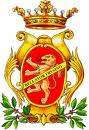 Comune di Frosinone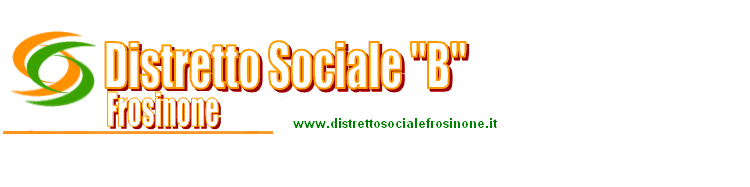 Luogo e data ___________________________________Luogo e data ___________________________________Luogo e data ___________________________________Firma del richiedenteFirma del richiedente